REZULTATI DRŽAVNEGA TEKMOVANJA PRVAKI ZNANJAV sredo 15. 2. 2017 je v Ljubljani na OŠ Nove Jarše potekalo državno tekmovanje Prvaki znanja. Tekmovalo je 36 najboljših ekip. Naša ekipa se je uvrstila v finale, ki je potekalo v nakupovalnem središču Citypark, med najboljših 7 ekip. V napetem kvizu so za malo zgrešili 3. mesto (izenačenje 3 ekip) in se na koncu uvrstili na odlično 5. mesto med 111 ekipami v državi. Na državnem tekmovanju so v ekipi bili: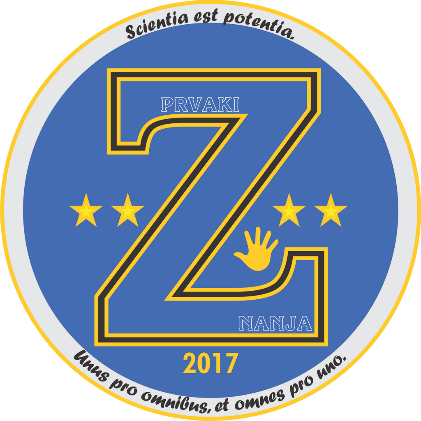 MANCA IN NEŽA KEJŽAR, JAKOB PERKO IN NEMANJA RADULJICA.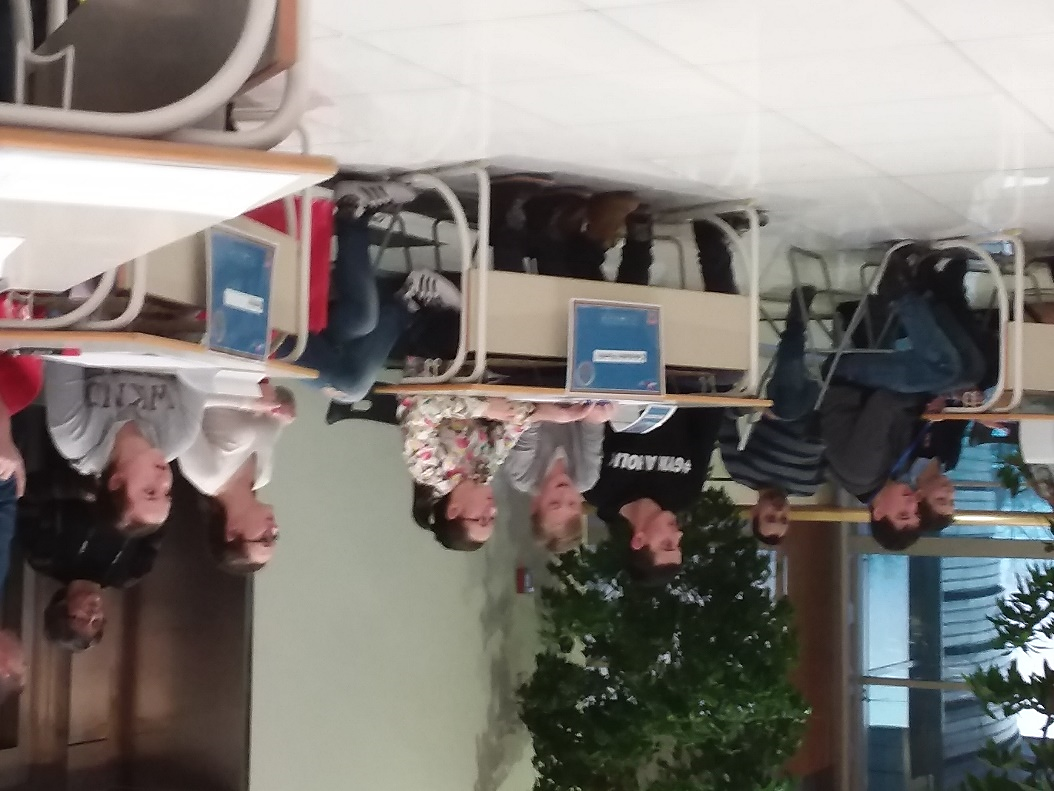 Vsem iskreno čestitamo za velik uspeh!Več informacij:STRAN O TEKMOVANJU Z REZULTATIČLANEK O TEKMOVANJU         Tik pred finalom …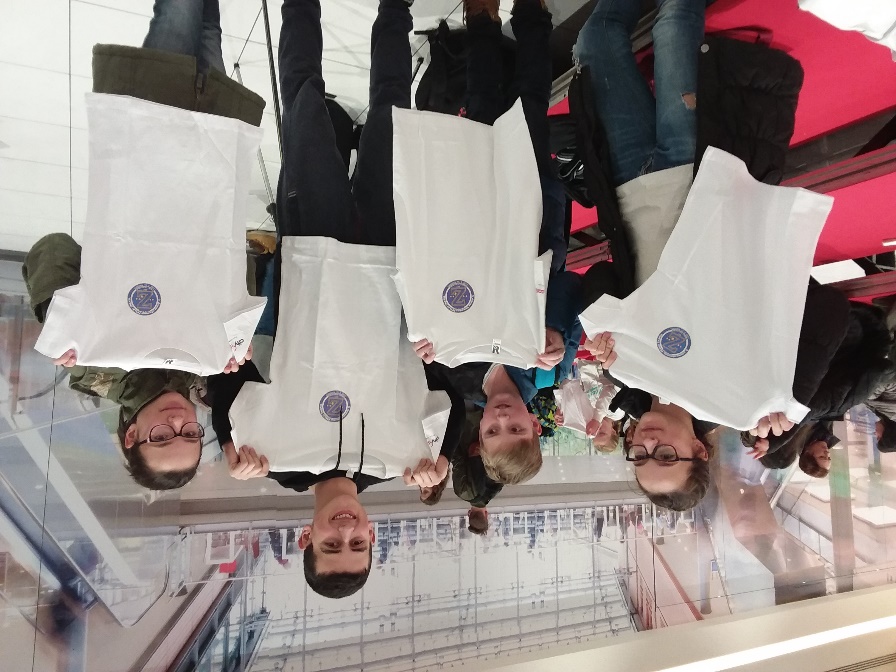 Spominčki na tekmovanje …mentorica Tea Sušnik